Для обучения  сравнению предметов по величине достаточно взять два предмета, предлагая ребенку определить как абсолютную (длинный - короткий), так и относительную величину (длиннее - короче). Сначала предпочтительно использовать плоские предметы, постепенно расширяя их круг, чтобы сформировать у детей обобщенное представление о том, что при сравнении любых предметов разной длины они определяются как длинные - короткие, длиннее - короче; разной ширины - широкие - узкие, шире - уже и т.д.Следует учитывать, что разный цвет позволяет выделить величину, поэтому сначала нужно предлагать для сравнения разноцветные предметы.Нужно предоставлять ребенку возможность действовать с различным материалом (полоски бумаги разной длины при равной ширине и, наоборот, разной ширины при равной длине; тесьма разной длины, разной ширины; лоскутки ткани разной толщины и т. п.). Вначале ребенка учат при сравнении двух плоских предметов показывать и называть длину как наиболее легко выделяемую протяженность, затем другие измерения. 	Исходным в работе с малышами является обследование - специально организованное восприятие предметов с целью использования его результатов в той или иной содержательной деятельности. Положительный эффект дает применение таких приемов обследования, как показ длины, ширины и т.д.:· проведение пальцем по указанной протяженности;· «измерение» разведенными пальцами или руками;· сравнение разных признаков величины путем приложения или наложения (см. ниже).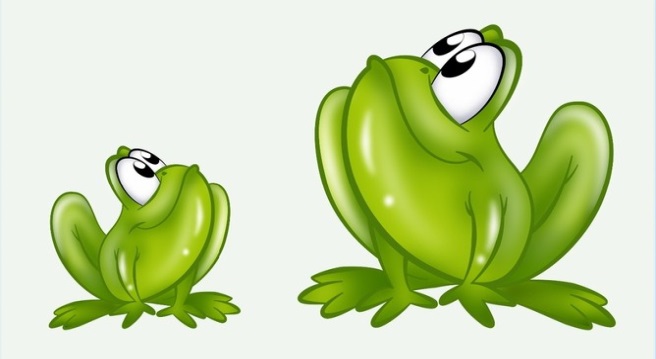 Обследование дает возможность установить направление каждой конкретной протяженности, что имеет существенное значение для их различия.Дети узнают, что· при показе длины рука движется слева направо, вдоль предмета,· показывая ширину, рука движется поперек предмета,· высота показывается снизу вверх или сверху вниз,· толщину показывают разведенными пальцами и степень разведения зависит от толщины предмета,· толщина округлых предметов показывается путем обхвата их.Большое значение придается обучению детей  способам сравнения: приложению и наложению. При наложении или приложении сравниваемые предметы подравнивают с одного края (лучше с левого) или ставят рядом на одну плоскость, если сравнивают по высоте.Для упражнения детей в сравнении предметов по величине можно давать такие задания:- из двух полосок разной длины, разложенных на столе, показать длинную или, наоборот, короткую;- детям предъявляются поочередно образцы разной длины; необходимо найти полоску такой же длины;- нужно взять самый длинный брусок из двух; показать его длину, затем показать длину короткого бруска;- найти длинный карандаш из двух, положить его вверху, а короткий положить под ним.Большое место должно быть отведено игровым ситуациям. Например: «Посадим мишек на скамейки» (на длинную — много, на короткую — одного). «Поставим машины в гаражи» (широкие — узкие, высокие — низкие). «Кто быстрее придет в свой домик?» (длинная — короткая дорожка). «Подбери ленточки для бантиков куклам, мишкам».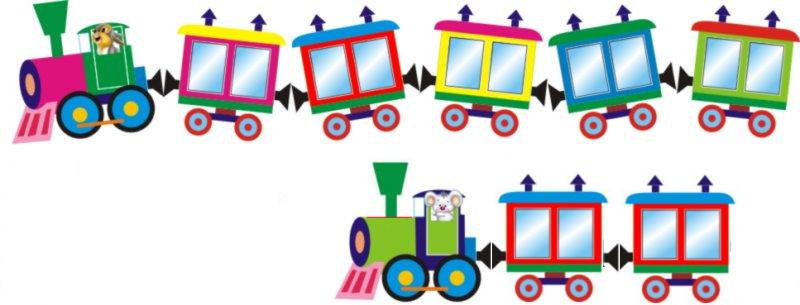 Уважаемые родители, поощряйте все усилия ребенка и его стремление узнать новое. Постарайтесь увлечь ребенка, так как он может плодотворно заниматься только тем, что ему нравится. Принудительное обучение бесполезно.  Сравнивайте результаты вашего ребенка только с его собственными достижениями.Не спешите, обучая ребенка! Ведь, как сказал еще в XVIII веке Жан Жак Руссо: «Чего не торопятся добиться, того добиваются обыкновенно наверняка и очень быстро. У каждого ребенка свой срок и свой час постижения».МОУ «Вышеславская ОШ»Дошкольная группаПамятка для родителейКАК УЧИТЬ РЕБЕНКА СРАВНИВАТЬ ПРЕДМЕТЫ ПО ВЕЛИЧИНЕ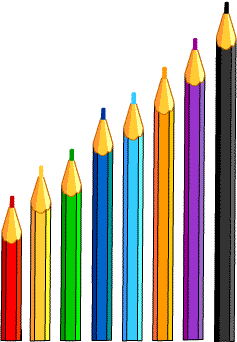 подготовила воспитатель Ахремочкина Е.С.2020-2021 уч.г.